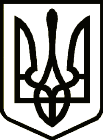 УКРАЇНАСРІБНЯНСЬКА СЕЛИЩНА РАДАРІШЕННЯ(дев’ята сесія восьмого скликання)21 липня  2021 року     								смт Срібне Про надання дозволу на списання  приміщення сараю для зберігання палива  інфекційного відділення КНП « Срібнянська ЦЛ».Керуючись, ст.17,25,59,60, Закону України «Про місцеве самоврядування в Україні», рішення тридцять шостої сесії восьмого скликання від 13.09.2020 року Срібнянської селищної ради «Про прийняття у комунальну власність Срібнянської селищної ради об’єкта спільної власності  територіальних громад сіл та селищ Срібнянського району, рішення восьмої сесії восьмого скликання від 25.06.2021року Срібнянської селищної ради «Про затвердження Положення про порядок відчуження та списання майна, що перебуває у комунальній власності Срібнянської селищної ради», розглянувши звернення комунального некомерційного підприємства «Срібнянська центральна лікарня» Срібнянської селищної ради № 02-30/801 від 24.06.2021року, враховуючи  протокол засідання комісії, рекомендації постійної комісії з питань бюджету, соціально-економічного розвитку та інвестиційної діяльності, селищна рада вирішила:1.Надати дозвіл на списання з балансу комунального некомерційного підприємства «Срібнянська центральна лікарня» Срібнянської селищної ради  приміщення сараю для зберігання палива інфекційного відділення (Додаток )2.Списання вищезазначеного приміщення оформити відповідно до чинного законодавства.3.Генеральному директору КНП «Срібнянська ЦЛ» забезпечити виконання рішення Срібнянської селищної ради та у місячний строк після закінчення процедури розбирання, демонтажу, оприбуткування подати Срібнянській селищній раді звіт про списання майна.4.Контроль за виконанням рішення покласти на постійну комісію з питань бюджету, соціально-економічного розвитку та інвестиційної діяльності.Селищний голова                                                          Олена ПАНЧЕНКО